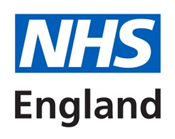 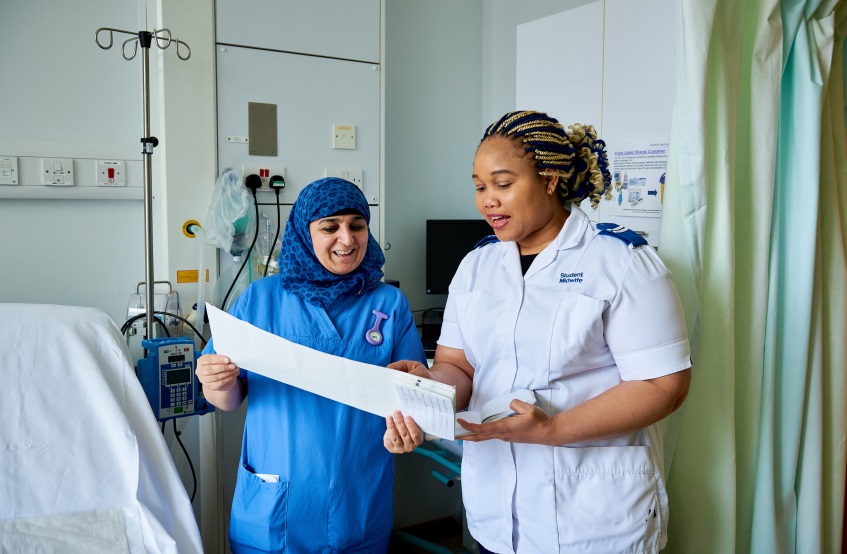 NHS Standard Contract2019/20Particulars(Shorter Form)Version number:	1First published:	March 2019Prepared by:		NHS Standard Contract Team			nhscb.contractshelp@nhs.netClassification:	OFFICIALPublication Approval Number:		000251CONTENTSPARTICULARSSCHEDULESSCHEDULE 1 – SERVICE COMMENCEMENT AND CONTRACT TERM (Schedule 1B Intentionally Omitted)A.	Conditions Precedent C.	Extension of Contract TermSCHEDULE 2 – THE SERVICES (Schedule 2C, 2E, 2F, 2H, 2I Intentionally Omitted)Service SpecificationsIndicative Activity PlanEssential ServicesOther Local Agreements, Policies and ProceduresTransfer of and Discharge from Care ProtocolsSafeguarding Policies and Mental Capacity Act PoliciesSCHEDULE 3 – PAYMENT (Schedule 3D, 3E Intentionally Omitted)Local PricesLocal VariationsLocal ModificationsF.	Expected Annual Contract ValuesSCHEDULE 4 – QUALITY REQUIREMENTS (Schedule 4B Intentionally Omitted)Operational Standards and National Quality RequirementsLocal Quality RequirementsCommissioning for Quality and Innovation (CQUIN)SCHEDULE 5 – INTENTIONALLY OMITTEDSCHEDULE 6 – CONTRACT MANAGEMENT, REPORTING AND INFORMATION REQUIREMENTS (Schedules 6B, 6D, 6E Intentionally Omitted)Reporting RequirementsIncidents Requiring Reporting ProcedureF	Provider Data Processing AgreementSCHEDULE 7 – PENSIONSSCHEDULE 8 – TUPESERVICE CONDITIONS(Service Conditions 7, 9, 14, 18-20, 22, 26-27, 31 intentionally omitted)SC1	Compliance with the Law and the NHS ConstitutionSC2	Regulatory RequirementsSC3	Service StandardsSC4	Co-operationSC5	Commissioner Requested Services/Essential ServicesSC6	Choice and ReferralsSC8	Making Every Contact Count and Self CareSC10	Personalised Care Planning and Shared Decision MakingSC11	Transfer of and Discharge from CareSC12	Communicating With and Involving Service Users, Public and StaffSC13	Equity of Access, Equality and Non-DiscriminationSC15	Urgent Access to Mental Health CareSC16	ComplaintsSC17	Services Environment and EquipmentSC21	Antimicrobial Resistance and Healthcare Associated InfectionsSC23	Service User Health RecordsSC24	NHS Counter-Fraud and Security ManagementSC25	Procedures and ProtocolsSC28	Information RequirementsSC29	Managing Activity and ReferralsSC30	Emergency Preparedness, Resilience and ResponseSC32	Safeguarding and Mental CapacitySC33	Incidents Requiring ReportingSC34	Care of Dying PeopleSC35	Duty of CandourSC36	Payment TermsSC37	Local Quality Requirements and Quality Incentive SchemesSC38	Commissioning for Quality and Innovation (CQUIN)GENERAL CONDITIONS(General Conditions 6-7, 34-35 intentionally omitted)GC1	Definitions and InterpretationGC2	Effective Date and DurationGC3	Service CommencementGC4	Transition Period GC5	StaffGC8	ReviewGC9	Contract ManagementGC10	Co-ordinating Commissioner and RepresentativesGC11	Liability and IndemnityGC12	Assignment and Sub-ContractingGC13	VariationsGC14	Dispute ResolutionGC15	Governance, Transaction Records and AuditGC16	SuspensionGC17	TerminationGC18	Consequence of Expiry or TerminationGC19	Provisions Surviving TerminationGC20	Confidential Information of the PartiesGC21	Patient Confidentiality, Data Protection, Freedom of Information and     TransparencyGC22	Intellectual PropertyGC23	NHS Identity, Marketing and PromotionGC24	Change in ControlGC25	WarrantiesGC26	Prohibited ActsGC27	Conflicts of Interest and Transparency on Gifts and HospitalityGC28	Force MajeureGC29	Third Party RightsGC30	Entire ContractGC31	SeverabilityGC32	WaiverGC33	RemediesGC36	NoticesGC37	Costs and ExpensesGC38	CounterpartsGC39	Governing Law and JurisdictionDefinitions and InterpretationCONTRACTThis Contract records the agreement between the Commissioners and the Provider and comprises these Particulars;the Service Conditions (Shorter Form);the General Conditions (Shorter Form),as completed and agreed by the Parties and as varied from time to time in accordance with GC13 (Variations).IN WITNESS OF WHICH the Parties have signed this Contract on the date(s) shown below[INSERT AS ABOVE FOR EACH COMMISSIONER]SCHEDULE 1 – SERVICE COMMENCEMENTAND CONTRACT TERMConditions PrecedentThe Provider must provide the Co-ordinating Commissioner with the following documents and complete the following actions:Extension of Contract TermTo be included only in accordance with the Contract Technical Guidance.[As advertised to all prospective providers during the competitive tendering exercise leading to the award of this Contract], the Commissioners may opt to extend the Contract Term by [      ] months/year(s).If the Commissioners wish to exercise the option to extend the Contract Term, the Co-ordinating Commissioner must give written notice to that effect to the Provider no later than [      ] months before the original Expiry Date.The option to extend the Contract Term may be exercised: only once, and only on or before the date referred to in paragraph 2 above; only by all Commissioners; and only in respect of all ServicesIf the Co-ordinating Commissioner gives notice to extend the Contract Term in accordance with paragraph 2 above, the Contract Term will be extended by the period specified in that notice and the Expiry Date will be deemed to be the date of expiry of that period. OrNOT USEDSCHEDULE 2 – THE SERVICESService SpecificationsIndicative Activity PlanEssential Services (NHS Trusts only)Other Local Agreements, Policies and ProceduresTransfer of and Discharge from Care ProtocolsSafeguarding Policies and Mental Capacity Act PoliciesSCHEDULE 3 – PAYMENTLocal PricesLocal VariationsFor each Local Variation which has been agreed for this Contract, copy or attach the completed publication template required by NHS Improvement (available at: https://www.gov.uk/guidance/nhs-providers-and-commissioners-submit-locally-determined-prices-to-monitor) – or state Not Applicable. Additional locally-agreed detail may be included as necessary by attaching further documents or spreadsheets.Local ModificationsFor each Local Modification Agreement (as defined in the National Tariff) which applies to this Contract, copy or attach the completed submission template required by NHS Improvement (available at:https://www.gov.uk/guidance/nhs-providers-and-commissioners-submit-locally-determined-prices-to-monitor). For each Local Modification application granted by NHS Improvement, copy or attach the decision notice published by NHS Improvement. Additional locally-agreed detail may be included as necessary by attaching further documents or spreadsheets.Expected Annual Contract ValuesSCHEDULE 4 – QUALITY REQUIREMENTSOperational Standards and National Quality RequirementsThe Provider must report its performance against each applicable Operational Standard and National Quality Requirement through its Service Quality Performance Report, in accordance with Schedule 6A.In respect of the Operational Standards and National Quality Requirements shown in bold italics the provisions of SC36.28 apply.SCHEDULE 4 – QUALITY REQUIREMENTSLocal Quality RequirementsSCHEDULE 4 – QUALITY REQUIREMENTSCommissioning for Quality and Innovation (CQUIN)EITHER:CQUIN Table 1: CQUIN IndicatorsOR:The Commissioners have applied the small-value contract exception set out in CQUIN Guidance and the provisions of SC38.8 therefore apply to this Contract.SCHEDULE 6 – CONTRACT MANAGEMENT, REPORTING AND INFORMATION REQUIREMENTSReporting RequirementsSCHEDULE 6 – CONTRACT MANAGEMENT, REPORTING AND INFORMATION REQUIREMENTSIncidents Requiring Reporting ProcedureSCHEDULE 6 – CONTRACT MANAGEMENT, REPORTING AND INFORMATION REQUIREMENTSF.	Provider Data Processing AgreementSCHEDULE 7 – PENSIONSSCHEDULE 8 – TUPE*The Provider must comply and must ensure that any Sub-Contractor will comply with their respective obligations under TUPE and COSOP in relation to any persons who transfer to the employment of the Provider or that Sub-Contractor by operation of TUPE and/or COSOP as a result of this Contract or any Sub-Contract, and that the Provider or the relevant Sub-Contractor (as appropriate) will ensure a smooth transfer of those persons to its employment. The Provider must indemnify and keep indemnified the Commissioners and any previous provider of services equivalent to the Services or any of them before the Service Commencement Date against any Losses in respect of:any failure by the Provider and/or any Sub-Contractor to comply with its obligations under TUPE and/or COSOP in connection with any relevant transfer under TUPE and/or COSOP;any claim by any person that any proposed or actual substantial change by the Provider and/or any Sub-Contractor to that person’s working conditions or any proposed measures on the part of the Provider and/or any Sub-Contractor are to that person’s detriment, whether that claim arises before or after the date of any relevant transfer under TUPE and/or COSOP to the Provider and/or Sub-Contractor; and/orany claim by any person in relation to any breach of contract arising from any proposed measures on the part of the Provider and/or any Sub-Contractor, whether that claim arises before or after the date of any relevant transfer under TUPE and/or COSOP to the Provider and/or Sub-Contractor.If the Co-ordinating Commissioner notifies the Provider that any Commissioner intends to tender or retender any Services, the Provider must within 20 Operational Days following written request (unless otherwise agreed in writing) provide the Co-ordinating Commissioner with anonymised details (as set out in Regulation 11(2) of TUPE) of Staff engaged in the provision of the relevant Services who may be subject to TUPE. The Provider must indemnify and keep indemnified the relevant Commissioner and, at the Co-ordinating Commissioner’s request, any new provider who provides any services equivalent to the Services or any of them after expiry or termination of this Contract or termination of a Service, against any Losses in respect any inaccuracy in or omission from the information provided under this Schedule.During the 3 months immediately preceding the expiry of this Contract or at any time following a notice of termination of this Contract or of any Service being given, the Provider must not and must procure that its Sub-Contractors do not, without the prior written consent of the Co-ordinating Commissioner (that consent not to be unreasonably withheld or delayed), in relation to any persons engaged in the provision of the Services or the relevant Service:terminate or give notice to terminate the employment of any person engaged in the provision of the Services or the relevant Service (other than for gross misconduct); increase or reduce the total number of people employed or engaged in the provision of the Services or the relevant Service by the Provider and any Sub-Contractor by more than 5% (except in the ordinary course of business); propose, make or promise to make any material change to the remuneration or other terms and conditions of employment of the individuals engaged in the provision of the Services or the relevant Service;replace or relocate any persons engaged in the provision of the Services or the relevant Service or reassign any of them to duties unconnected with the Services or the relevant Service; and/orassign or redeploy to the Services or the relevant Service any person who was not previously a member of Staff engaged in the provision of the Services or the relevant Service. On termination or expiry of this Contract or of any Service for any reason, the Provider must indemnify and keep indemnified the relevant Commissioners and any new provider who provides any services equivalent to the Services or any of them after that expiry or termination against any Losses in respect of:the employment or termination of employment of any person employed or engaged in the delivery of the relevant Services by the Provider and/or any Sub-Contractor before the expiry or termination of this Contract or of any Service which arise from the acts or omissions of the Provider and/or any Sub-Contractor; claims brought by any other person employed or engaged by the Provider and/or any Sub-Contractor who is found to or is alleged to transfer to any Commissioner or new provider under TUPE and/or COSOP; and/orany failure by the Provider and/or any Sub-Contractor to comply with its obligations under TUPE and/or COSOP in connection with any transfer to any Commissioner or new provider. In this Schedule:COSOP means the Cabinet Office Statement of Practice Staff Transfers in the Public Sector January 2000TUPE means the Transfer of Undertakings (Protection of Employment) Regulations 2006 and EC Council Directive 77/187 *Note: it may in certain circumstances be appropriate to omit the text set out in paragraphs 1-5 above or to amend it to suit the circumstances - in particular, if the prospect of employees transferring either at the outset or on termination/expiry is extremely remote because their work in connection with the subject matter of the Contract will represent only a minor proportion of their workload. However, it is recommended that legal advice is taken before deleting or amending these provisions.© Crown copyright 2019First published: March 2019Published in electronic format onlyContract ReferenceDATE OF CONTRACTSERVICE COMMENCEMENT DATECONTRACT TERM[  ] years/months commencing[              ][(or as extended in accordance with Schedule 1C)]COMMISSIONERS[                     ] (ODS [   ])CO-ORDINATING Commissioner[                     ]PROVIDER[                       ] (ODS [    ])Principal and/or registered office address: [                 ][Company number: [            ]SIGNED by……………………………………………………….Signature[INSERT AUTHORISED SIGNATORY’SNAME] forand on behalf of[INSERT COMMISSIONER NAME]……………………………………………………….Title……………………………………………………….DateSIGNED by……………………………………………………….Signature[INSERT AUTHORISEDSIGNATORY’SNAME] forand on behalf of[INSERT PROVIDER NAME]……………………………………………………….Title……………………………………………………….DateSERVICE COMMENCEMENT AND CONTRACT TERMSERVICE COMMENCEMENT AND CONTRACT TERMEffective DateEffective Date[The date of this Contract] [or as specified here][The date of this Contract] [or as specified here]Expected Service Commencement DateExpected Service Commencement DateLongstop DateLongstop DateService Commencement DateService Commencement DateContract TermContract Term[   ] years/months commencing[              ][(or as extended in accordance with Schedule 1C)][   ] years/months commencing[              ][(or as extended in accordance with Schedule 1C)]Option to extend Contract TermOption to extend Contract TermYES / NOYES / NONotice Period (for termination under GC17.2)Notice Period (for termination under GC17.2)[            ] months[            ] monthsSERVICESSERVICESService CategoriesService CategoriesIndicate all that applyIndicate all that applyContinuing Healthcare Services (CHC)Continuing Healthcare Services (CHC)Community Services (CS)Community Services (CS)Diagnostic, Screening and/or Pathology Services (D)Diagnostic, Screening and/or Pathology Services (D)End of Life Care Services (ELC)End of Life Care Services (ELC)Mental Health and Learning Disability Services (MH)Mental Health and Learning Disability Services (MH)Patient Transport Services (PT)Patient Transport Services (PT)Service RequirementsService RequirementsEssential Services (NHS Trusts only)Essential Services (NHS Trusts only)YES/NOYES/NOIs the Provider acting as a Data Processor on behalf of one or more Commissioners for the purposes of the Contract?Is the Provider acting as a Data Processor on behalf of one or more Commissioners for the purposes of the Contract?YES/NOYES/NOPAYMENTPAYMENTNational Prices Apply to some or all Services (including where subject to Local Modification or Local Variation)National Prices Apply to some or all Services (including where subject to Local Modification or Local Variation)YES/NOYES/NOLocal Prices Apply to some or all ServicesLocal Prices Apply to some or all ServicesYES/NOYES/NOExpected Annual Contract Value AgreedExpected Annual Contract Value AgreedYES/NOYES/NOGOVERNANCE AND REGULATORYProvider’s Nominated Individual [                ]Email:  [                    ]Tel:      [                     ][                ]Email:  [                    ]Tel:      [                     ]Provider’s Information Governance Lead[                ]Email:  [                    ]Tel:      [                     ][                ]Email:  [                    ]Tel:      [                     ]Provider’s Data Protection Officer (if required by Data Protection Legislation)[                ]Email:  [                    ]Tel:      [                     ][                ]Email:  [                    ]Tel:      [                     ]Provider’s Caldicott Guardian[                ]Email:  [                    ]Tel:      [                     ][                ]Email:  [                    ]Tel:      [                     ]Provider’s Senior Information Risk Owner[                ]Email:  [                    ]Tel:      [                     ][                ]Email:  [                    ]Tel:      [                     ]Provider’s Accountable Emergency Officer[                ]Email:  [                    ]Tel:      [                     ][                ]Email:  [                    ]Tel:      [                     ]Provider’s Safeguarding  Lead[                ]Email:  [                    ]Tel:      [                     ][                ]Email:  [                    ]Tel:      [                     ]Provider’s Child Sexual Abuse and Exploitation Lead[                ]Email:  [                    ]Tel:      [                     ][                ]Email:  [                    ]Tel:      [                     ]Provider’s Mental Capacity and Deprivation of Liberty Lead[                ]Email:  [                    ]Tel:      [                     ][                ]Email:  [                    ]Tel:      [                     ]Provider’s Freedom To Speak Up Guardian(s)[                ]Email:  [                    ]Tel:      [                     ][                ]Email:  [                    ]Tel:      [                     ]CONTRACT MANAGEMENTAddresses for service of NoticesCo-ordinating Commissioner:  [             ]Address:  [                   ]Email:       [                    ]Commissioner:  [             ]Address:  [                   ]Email:       [                   ]Provider:    [                ]Address:  [                   ]Email:      [                    ]Co-ordinating Commissioner:  [             ]Address:  [                   ]Email:       [                    ]Commissioner:  [             ]Address:  [                   ]Email:       [                   ]Provider:    [                ]Address:  [                   ]Email:      [                    ]Commissioner Representative(s)[                  ]Address:  [                   ]Email:   [                    ]Tel:   [                    ][                  ]Address:  [                   ]Email:   [                    ]Tel:   [                    ]Provider Representative[                  ]Address:  [                   ]Email:   [                    ]Tel:   [                    ][                  ]Address:  [                   ]Email:   [                    ]Tel:   [                    ]Evidence of appropriate Indemnity Arrangements[Evidence of CQC registration (where required)][Evidence of Monitor’s Licence (where required)][Copies of the following Sub-Contracts signed and dated and in a form approved by the Co-ordinating Commissioner] [LIST ONLY THOSE REQUIRED FOR SERVICE COMMENCEMENT AND NOT PROVIDED ON OR BEFORE THE DATE OF THIS CONTRACT][Insert text locally as required]Insert text locally as requiredInsert text locally in respect of one or more Contract Years, or state Not ApplicableInsert text locally or state Not ApplicableInsert details / web links as required or state Not ApplicableInsert text locally as required or state Not applicableInsert text locally as requiredInsert template in respect of any departure from an applicable national currency; insert text and/or attach spreadsheets or documents locallyInsert template; insert any additional text and/or attach spreadsheets or documents locally – or state Not ApplicableInsert template; insert any additional text and/or attach spreadsheets or documents locally – or state Not ApplicableInsert text locally (for one or more Contract Years) or state Not Applicable(Specify the proportion of the Expected Annual Contract Value to be invoiced each month, in accordance with SC36.21.)RefOperational Standards/National Quality RequirementsThresholdGuidance on definitionConsequence of breachTiming of application of consequenceApplicable Service CategoryE.B.4Percentage of Service Users waiting 6 weeks or more from Referral for a diagnostic testOperating standard of no more than 1%See Diagnostics Definitions and Diagnostics FAQs at: https://www.england.nhs.uk/statistics/statistical-work-areas/diagnostics-waiting-times-and-activity/monthly-diagnostics-waiting-times-and-activity/Where the number of Service Users waiting for 6 weeks or more at the end of the month exceeds the tolerance permitted by the threshold, £200 in respect of each such Service User above that thresholdMonthlyCSDE.B.S.3Care Programme Approach (CPA): The percentage of Service Users under adult mental illness specialties on CPA who were followed up within 7 days of discharge from psychiatric in-patient careOperating standard of 95%See MHPC Guidance at: https://www.england.nhs.uk/statistics/statistical-work-areas/mental-health-community-teams-activity/Where the number of Service Users in the Quarter not followed up within 7 days exceeds the tolerance permitted by the threshold, £200 in respect of each such Service User above that thresholdQuarterlyMHDuty of candourEach failure to notify the Relevant Person of a suspected or actual Notifiable Safety Incident in accordance with Regulation 20 of the 2014 RegulationsSee CQC guidance on Regulation 20 at:https://www.cqc.org.uk/guidance-providers/regulations-enforcement/regulation-20-duty-candourRecovery of the cost of the episode of care, or £10,000 if the cost of the episode of care is unknown or indeterminateMonthlyAllE.H.4Early Intervention in Psychosis programmes: the percentage of Service Users experiencing a first episode of psychosis or ARMS (at risk mental state) who wait less than two weeks to start a NICE-recommended package of careOperating standard of 56%See Guidance for Reporting Against Access and Waiting Time Standards and FAQs Document at: https://www.england.nhs.uk/mental-health/resources/access-waiting-time/Issue of Contract Performance Notice and subsequent process in accordance with GC9QuarterlyMHE.H.1Improving Access to Psychological Therapies (IAPT) programmes: the percentage of Service Users referred to an IAPT programme who wait six weeks or less from referral to entering a course of IAPT treatmentOperating standard of 75%See Contract Technical Guidance Appendix 3Issue of Contract Performance Notice and subsequent process in accordance with GC9QuarterlyMHE.H.2Improving Access to Psychological Therapies (IAPT) programmes: the percentage of Service Users referred to an IAPT programme who wait 18 weeks or less from referral to entering a course of IAPT treatmentOperating standard of 95%See Contract Technical Guidance Appendix 3Issue of Contract Performance Notice and subsequent process in accordance with GC9QuarterlyMHQuality RequirementThresholdMethod of MeasurementConsequence of breachTiming of application of consequenceApplicable Service SpecificationInsert text and/or attach spreadsheet or documents locallyInsert completed CQUIN template spreadsheet(s) in respect of one or more Contract YearsReporting PeriodFormat of ReportTiming and Method for delivery of ReportNational Requirements Reported CentrallyAs specified in the DCB Schedule of Approved Collections published on the NHS Digital website at https://digital.nhs.uk/isce/publication/nhs-standard-contract-approved-collectionswhere mandated for and as applicable to the Provider and the ServicesAs set out in relevant GuidanceAs set out in relevant GuidanceAs set out in relevant GuidanceNational Requirements Reported LocallyActivity and Finance Report (note that, if appropriately designed, this report may also serve as the reconciliation account to be sent by the Provider under SC36.22)[For local agreement, not less than quarterly][For local agreement][For local agreement]Service Quality Performance Report, detailing performance against Operational Standards, National Quality Requirements, Local Quality Requirements, Never Events and the duty of candour[For local agreement, not less than quarterly][For local agreement][For local agreement]CQUIN Performance Report and details of progress towards satisfying any Quality Incentive Scheme Indicators, including details of all Quality Incentive Scheme Indicators satisfied or not satisfied[For local agreement][For local agreement][For local agreement]Complaints monitoring report, setting out numbers of complaints received and including analysis of key themes in content of complaints[For local agreement, not less than annually][For local agreement][For local agreement]Summary report of all incidents requiring reporting[For local agreement, not less than annually][For local agreement][For local agreement]Local Requirements Reported LocallyInsert as agreed locallyThe Provider must submit any patient-level data required in relation to Local Requirements Reported Locally via the Data Landing Portal in accordance with the Data Landing Portal Acceptable Use Statement.[Otherwise, for local agreement]Procedure(s) for reporting, investigating, and implementing and sharing Lessons Learned from: (1) Serious Incidents (2) Notifiable Safety Incidents (3) Other Patient Safety IncidentsInsert text locallyWhere the Provider is to act as a Data Processor, insert text locally (mandatory template drafting available via http://www.england.nhs.uk/nhs-standard-contract/).If the Provider is not to act as a Data Processor, state Not ApplicableInsert text locally (template drafting available via http://www.england.nhs.uk/nhs-standard-contract/) or state Not Applicable